Figure e-3. Posttreatment Magnetic Resonance Imaging (MRI).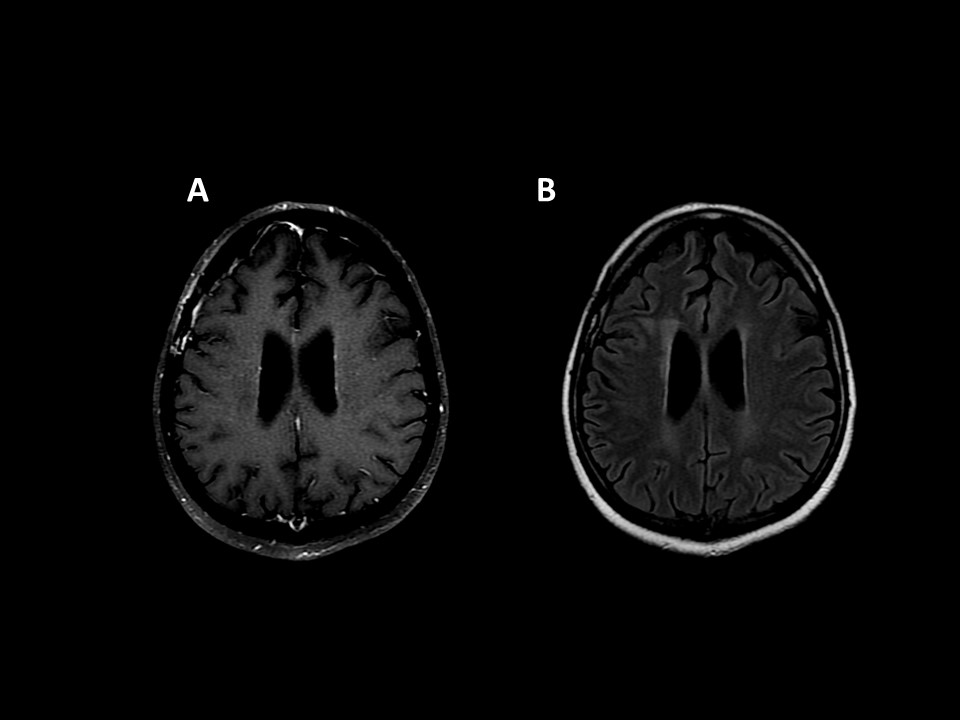 Figure e-3Improvement of perivascular enhancement (A). Improvement of edema, persisting only subcortical hyperintensity in the inferior frontal gyrus (B).